НАРУЧИЛАЦЈАВНО ПРЕДУЗЕЋЕ „ЕЛЕКТРОПРИВРЕДА СРБИЈЕ“ БЕОГРАДЕЛЕКТРОПРИВРЕДА СРБИЈЕ ЈП  БЕОГРАД-ОГРАНАК ТЕНТУлица Богољуба Урошевића-Црног број 44., ОбреновацЧЕТВРТА ИЗМЕНАКОНКУРСНЕ ДОКУМЕНТАЦИЈЕЗА ЈАВНУ НАБАВКУ ДОБАРА : Лабораторијска опрема и лабораторијски потрошни материјал ТЕНТ- У ОТВОРЕНОМ ПОСТУПКУ -ЈАВНА НАБАВКА ЈН 3000/0372/2018 (272/2018, 492/2018, 154/2018)(број 105-Е.03.01-173046/15-2018 од од 01.06.2018. године)Обреновац, 2018.годинaНа основу члана 63. став 5. и члана 54. Закона о јавним набавкама („Сл. гласник РС”, бр. 124/12, 14/15 и 68/15) Комисија је сачинила:ЧЕТВРТУ ИЗМЕНУ КОНКУРСНЕ  ДОКУМЕНТАЦИЈЕза јавну набавку ЈН 3000/0372/2018 (272/2018, 492/2018, 154/2018)1.Мења се поглавље 3 конкурсне документације додавањем описа у техничком захтеву (3.1) и уместо:Треба да стоји:2.У прилогу Четврте измене достављамо Вам иновирани образац структуре цене.3.Ова измена конкурсне документације се објављује на Порталу УЈН и интернет страници Наручиоца.                                                                                              Комисија	________________	________________	________________Доставити:- АрхивиОБРАЗАЦ 2.ОБРАЗАЦ СТРУКТУРЕ ЦЕНЕ Табела 1.Табела 2Напомена:-Уколико група понуђача подноси заједничку понуду овај образац потписује и оверава Носилац посла.- Уколико понуђач подноси понуду са подизвођачем овај образац потписује и оверава печатом понуђач. Упутство за попуњавање Обрасца структуре ценеПонуђач треба да попуни образац структуре цене Табела 1. на следећи начин:-у колону 5. уписати колико износи јединична цена без ПДВ за испоручено добро;-у колону 6. уписати колико износи јединична цена са ПДВ за испоручено добро;-у колону 7. уписати колико износи укупна цена без ПДВ и то тако што ће помножити јединичну цену без ПДВ (наведену у колони 5.) са траженом количином (која је наведена у колони 4.); -у колону 8. уписати колико износи укупна цена са ПДВ и то тако што ће помножити јединичну цену са ПДВ (наведену у колони 6.) са траженом количином (која је наведена у колони 4.).-у колону 9.уписати назив произвођача понуђених добара.-у ред бр. I – уписује се укупно понуђена цена за све позиције  без ПДВ (збир колоне бр. 7)-у ред бр. II – уписује се укупан износ ПДВ -у ред бр. III – уписује се укупно понуђена цена са ПДВ (ред бр. I + ред.бр. II)- у Табелу 2. уписују се посебно исказани трошкови у дин  који су укључени у укупно понуђену цену без ПДВ (ред бр. I из табеле 1) уколико исти постоје као засебни трошкови, / као и процентуално учешће наведених трошкова у укупно понуђеној цени без ПДВ (ред бр. I из табеле 1)-на место предвиђено за место и датум уписује се место и датум попуњавања обрасца структуре цене.-на  место предвиђено за печат и потпис понуђач печатом оверава и потписује образац структуре цене.6.МЕНЗУРО-ЦИН.ГРАД.50МЛ18.БОЦА КАПАЛИЦА СА ПИПЕТОМ, 50ml27.Кивета за силицијум равно дно 100 ml. бела ознака на средини кивете32.ФИЛТЕР ПАПИР МЕМБРАНСКИ 47 ММ DIA, Cellulose acetate filter 47 DIA и величина пора 0,4549.Тучак димензије 13 цм и аван пречника Р=13 цм глазирани.68Стаклена бочица са капалицом (Dropping bottles) Карактеристике:Запремина бочице: 50 mlМатеријал: стаклоБрушено конично стаклено грло  Капалица: стаклена са брушеним коничним затварачем и гуменум вакуум наставкомБоја: браон 71Порцеланска посуда за упаравањеКарактеристике:Пречник: 160 mmВисина: 64mmЗапремина: 580 ml Материјал: порцелан101Стаклена флаша са капалицом, тамна од 10mlУколико не постоји у понуди боца капалица са пипетом од 10ml могуће је понудити капалицу са пипетом, тамну од 50ml. За складиштење раствора  осетљивих на светлост. 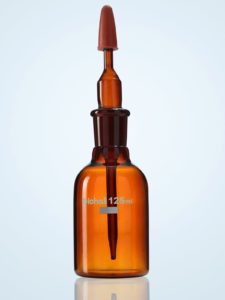 105Нормални суд, 250mlПотребно је да стаклени одмерни суд буде широког грла са стакленим шлифованим запушачем, Ø 29/36 mmНапомена: могуће је понудити и друге величине шлифа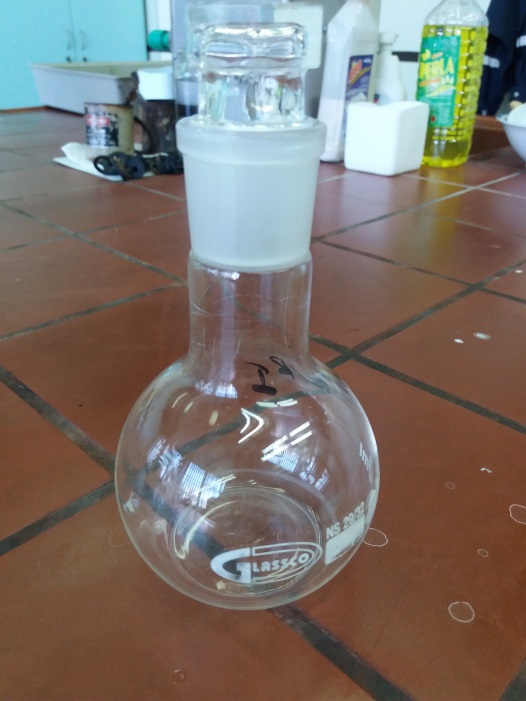 117Стаклене градуисане епрувете, од 5 mlСтаклене градуисане епрувете, запремине 5 ml, са затварачем.121Стаклена тамна боца, 500 mlСтаклена тамна боца (amber glass) запремине 500 ml, за складиштење раствора  осетљивих на светлост. Са тамним стакленим шлифованим затварачем. 24/29, Ø ext. 90mm, висина 180mmНапомена: Стаклена реагенс боца мора бити са заобљеним раменима.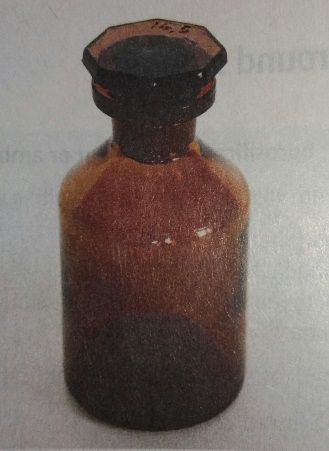 6.МЕНЗУРО-ЦИН.ГРАД.50МЛ - СТАКЛЕНА8.БОЦА КАПАЛИЦА СА ПИПЕТОМ, 50-60 ml27.Кивета за силицијум равно дно 100 ml. бела ознака на средини кивете.Димензије висина- ≈18 цм Прецник ≈3 цм. Запремина 100 мл. Бела ознака на 50 мл и друга ознака на 100 мл.32.ФИЛТЕР ПАПИР МЕМБРАНСКИ 47 ММ DIA, Cellulose acetate filter 47 DIA и величина пора 0,45, 1/100.49.Тучак димензије ≈13-15 цм и аван пречника Р= ≈13-15 цм глазирани.68Стаклена бочица са капалицом (Dropping bottles) Карактеристике: Запремина бочице: 50-60 ml; Материјал: стакло; Брушено конично стаклено грло; Капалица: стаклена са брушеним коничним затварачем и гуменум вакуум наставком; Боја: браон 71Порцеланска посуда за упаравањеКарактеристике:Пречник: 150 - 160 mm; Висина: 50-64mm; Запремина: 500 - 600 ml; Материјал: порцелан101Стаклена флаша са капалицом, тамна од 10mlУколико не постоји у понуди боца капалица са пипетом од 10ml могуће је понудити капалицу са пипетом, тамну од 50-60 ml. За складиштење раствора  осетљивих на светлост. 105Нормални суд - балон, 250mlПотребно је да стаклени одмерни суд буде широког грла са стакленим шлифованим затварачем, Ø 29/36 mm или одговарајући117Стаклене неградуисане бакто епрувете, од 4-5 mlДимензија ≈ 12 x 75 mm121Стаклена тамна боца, 500 mlСтаклена тамна боца (amber glass) запремине 500 ml, за складиштење раствора  осетљивих на светлост. Са тамним стакленим шлифованим затварачем. 24/29, Ø ext.≈ 80 - 90mm, висина ≈160-180mmНапомена: Стаклена реагенс боца мора бити са заобљеним раменима.РбрНазив добраЈед.мереКол.Јед.цена без ПДВдин. Јед.цена са ПДВдин. Укупна цена без ПДВдин. Укупна цена са ПДВдин. Називпроизвођачадобара,модел, ознака добра,земља порекла (1)(2)(3)(4)(5)(6)(7)(8)(9)НН: 272/2018 – ТЕНТ А1.Eрленмајер од 300 ml, широко грло танко стаклоком402.ЧАША ЛАБОРАТОРИЈСКА НИСКА 1000 mlком303.Чаша тефлонска бела 100 mlком304.Мензура стаклена са постољем из једног дела од 100 ml VF градуисанаком205.МЕНЗУРА ПЛАСТИЧНА 100 mlком206.МЕНЗУРО-ЦИН.ГРАД. 50 МЛком207.МЕНЗУРА БЕЛА 250 МЛ ПП KARTELL ком208.МЕНЗУРА ПЛАСТИЧНА 500 mlком209.Стаклена мензура град. – 500 mlком3010.Епрувета/кивета стаклена висине 10 цм, унутрашњи пречник 14 мм, спољашњи пречник -16 мм.ком5011.ЦРЕВО СИЛИКОНСКО ПРОВИДНО УНУТРАШЊИ ПРЕЧНИК 8 ММм5012.ЦРЕВО СИЛИКОНСКО ПРОВИДНО УНУТРАШЊИ ПРЕЧНИК 6 ММм5013.Гумено црево Ø 10ком5014.ЦРЕВО СИЛИКОНСКО Ø 12м5015.ЦРЕВО СИЛИКОНСКО Ø 10м5016.ПЛАСТИЧНЕ БОЦЕ 1Л ШИРЕ ГРЛО ком1017.Боце за пипетор стаклене 1 до 2 лком1018.БОЦА КАПАЛИЦА СА ПИПЕТОМ, 50-60mlком519.Боца пластична од 500 ml, широко грло за узоркеком5020.Дигитална аутоматска бирета од 50 ml.Јеncons или одговарајућаком521.Пипета стаклена градуисана 10 mlком1022.ПИПЕТА СТАКЛЕНА 5МЛком2023.ПИПЕТА ЗА ГАС СА 2 ТЕФЛОНСКЕ СЛАВИНE, 500mlком3024.Микропипета . Од 10-100 микролитара. Boeco или одговарајућаком225.Лаб.стаклена чаша 400 mlком2026.УНУТРАШЊА ГУМА ЗА ЛОПТУ, стандардне величинеком2027.Кивета за силицијум равно дно 100 ml. бела ознака на средини киветеком3028.ХВАТАЉКЕ ЗА ХЛАДЊАКком229.СТАКЛЕНА ЗДЕЛИЦА ЗА ИСПАРАВАЊЕ 1,4 mm, дијаметар 9,5 cmком2030.ЛАКМУС ПАПИР 0-14 (паковање 1/100)ком5031.ФИЛТЕР ПАПИР 58X58 100/1Пак532.ФИЛТЕР ПАПИР МЕМБРАНСКИ 47 ММ DIA, Cellulose acetate filter 47 DIA и величина пора 0,45, 1/100Пак1033.Пипетор (Диспензер) запремине 10 ml. Dlab или одговарајућаком1034.КОРПА ЗА НОШЕЊЕ БОЦА (8 МЕСТА)ком435.Кит  за замену мембране (2956А-А) и електролита у сонди  уређаја ORBISPHERE 3655 за мерење раствореног О2.Hack или одговарајући.Кит садржи 4 кертриџа и резервне деловеком236.ЕКСИКАТОР СА СЛАВИНОМ        Ø 300ком137.ЦРЕВО АРМИРАНО ПРОВИДНО УНУТРАШЊИ ПРЕЧНИК 8 ММм5038.ЛАБАРАТИР,ГУМЕНО ЦРЕВО Ø 6ММм5039.ЛАБАРАТОР.ГУМЕНО ЦРЕВО Ø 8ММм5040.Кратка капилара л-5 цмком2041.НОРМАЛАН СУД-ТИКВА       ОДМЕРЕНА 100 МЛком2042.Тефлонске цасе 100 ml за силицијумком3043.ЧЕТКА ЗА БОЦЕ МАЊАком544.ЧЕТКА ЗА БОЦЕ ВЕЋАком545.КАДИЦА 350X300X35 ММ ПЛАСТИЧНАком246.РУКАВИЦЕ ЛАТЕКСком10047.Боца стаклена са славином, 10 лком148.КАШИКА АПОТЕКАРСКАком549.Тучак и аванком150.СТАЛАК ЗА СТАКЛЕНУ АПАРАТУРУ (ТРОНОГИ ВИСИНЕ 750ММ)ком151.ДРЖАЧ ЗА КЛЕМУ (СПОЈКА) ДВОСТРУКИ, ОКРЕТЉИВком252.АПСОРПЦИОНА ПОСУДА 02ком15НН: 492/2018 – ТЕК53.Аутоматска бирета по пеллету браон 2000mlком654.аутоматска бирета по пеллету 2000mlком655.ареометар1,0-1,200 г/цм3ком456.филтер папир квантитативни вебком20057.пластична мензура 100mlком1058.пластична мензура 250mlком559.пластична мензура 1000mlком560.стаклена мензура од 100 mlком561.мензура стаклена 250mlком562.левак стаклени пречника 100ммком463.стаклени левак 50 ммком264.клипна ручна пумпа за претакање течностиком265.стаклени ерленмајер  са широким грлом 250 mlком2066.пластични ерленмајер са широким грлом 250 mlком1067.стаклени нормални мерни суд 1000ml са затварачемком468.стаклена бочица са капалицом са брушеним затварачем 50-60mlком269.лабораторијски стаклени штапићком1070.пх стаклена електродаком171.порцеланска посуда за упаравањеком272.компаратор са обојеним стаклимаком273.левак стаклени за одвајање 500mlком674.пластични конектор за гумена и пластична црева са славиномком3075.памучни конац 710кут1076.жица с 2010 икакут577.клип за пуњење кисеоником на ИКА калориметруком178.стаклена реагенс боца  500ml са брушеним затварачемком10079.дихтунг за бонбу калориметра с 5000 -500ком1580.термовизијска камераком181.лабораторијски хронометарком382.Утикац  шуко  IIIpком2583.Кутија утикачка шуко на зид    IIIpком2584.Пх метарком185.потапајућа акваријумска пумпа без регулације протокаком186.потапајућа акваријумска пумпа са регулацијом протокаком187.грејач за акваријумком1НН: 154/2018 – ТЕНТ Б88.Апсорпциона посуда за CО2 са три пловкаком289.Апсорпциона посуда за О2 са три пловкаком290.Апсорпциона посуда са једним пловкомком191.Шприц боца од 500 mlком592.Пластична боца са затварачем од 1000mlком3093.Лабораторијска чаша, пластична, градуисана од  1000ml са дршком и изливомком594.Лабораторијска чаша, пластична, градуисана од  5000ml са дршком и изливомком595.Лабораторијска чаша, пластична, од 150ml са изливомком5096.Лабораторијске једнократне рукавице-С,М величина по 1000 парипар200097.Диспензер, аналогни са подесивом запремином од 0,5-5mlком398.Диспензер, аналогни са подесивом запремином до 25 mlком399.Термометар лабораторијски 0+100°Цком5100.Аерометар 1,000-2,000ком5101.Стаклена флаша са капалицом, тамна од 10mlком5102.Силикосно црево, 6/9ммм10103.Силиконско црево, 8/12ммм15104.Силиконско црево, 12/17ммм15105.Нормални суд, 250mlком30106.Контејнер врећеком70107.Аутоматски пропипеторком1108.Лабораторијска чаша, пластична, градуисана од 250 mlком10109.Лабораторијска чаша, пластична, градуисана од 500 mlком10110.Лабораторијска чаша, пластична, градуисана од 1000 mlком10111.Лабораторијска чаша, стаклена од 250mlком10112.Стаклени штапићи за мешањеком50113.Левак за одвајање, 250mlком10114.Мензура пластична од 100 mlком30115.Мензура пластична од 50 mlком10116.Пластични канистерком15117.Стаклене неградуисане епрувете, од 4-5 mlком20118.Пластични левак, 100 ммком5119.Пластични левак, 150 ммком5120.Пластични левак, 230 ммком2121.Стаклена тамна боца, 500 mlком5122.Конусни гумени чеп са рупомком5123.Метална лабораторијска кашикаком2124.Аван са тучкомком10125.Пластични ротациони сталак за пипетеком2126.Телескоп за узимање узоракаком2127.Пластични сталак за цеђење лабораторијског посуђа, зидником2128.Сталак за електроду, за пХ метарком1129.Лабораторијски тајмерком5130.Лабораторијска вакуум пумпа са мембраномком3131.Ерленмајер стаклени без шлифа, широко грло од 250mlком15132.Канистер пумпаком2133.Потапајућа пумпа за прљаву водуком5134.Бело женско радно одело за лабораторију, величина 38пар4135.Бело женско радно одело за лабораторију, величина 40пар2136.Бело женско радно одело за лабораторију, величина 42пар8137.Бело женско радно одело за лабораторију, величина 44пар4138.Бело женско радно одело за лабораторију, величина 48пар2139.Пластична лабораторијска кашикаком5140.Ph метарком1141.Кондуктометарком1142.Дигитална бирета, запремине 50mlком1IУКУПНО ПОНУЂЕНА ЦЕНА  без ПДВ динара(збир колоне бр. 7)IIУКУПАН ИЗНОС  ПДВ динараIIIУКУПНО ПОНУЂЕНА ЦЕНА  са ПДВ(ред. бр.I+ред.бр.II) динараПосебно исказани трошкови у дин, процентима који су укључени у укупно понуђену цену без ПДВ-а(цена из реда бр. I)уколико исти постоје као засебни трошкови)Трошкови царине_____динара односно ____%Посебно исказани трошкови у дин, процентима који су укључени у укупно понуђену цену без ПДВ-а(цена из реда бр. I)уколико исти постоје као засебни трошкови)Трошкови превоза_____динара односно ____%Посебно исказани трошкови у дин, процентима који су укључени у укупно понуђену цену без ПДВ-а(цена из реда бр. I)уколико исти постоје као засебни трошкови)Остали трошкови (навести)_____динара односно ____%Датум:ПонуђачМ.П.